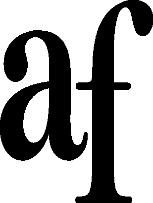 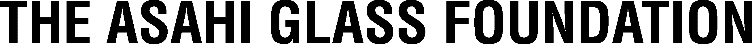 2019 Overseas Research Grants Application Cover Sheet(For projects to start in 2020)	Date: dd, mm, 2019I hereby apply for an Overseas Research Grant. If accepted, I promise to abide faithfully by the Application Guidelines for Overseas Research Grants.1. Title of the Proposed Research2. Budget sought: \              (Japanese Yen)3. Duration:   (Years)4. Lead Researcher (Surname in Capital Letters)Name:                          Signature: _______________________Department / Faculty or Institute:Title or Position:Telephone No.:Facsimile No.:  E-mail:5. Abstract of ProposalThis application is recommended by:Name: 	Signature: Department / Faculty or Institute: Title or Position: (End of Cover Sheet; keep within this Page)2019 Overseas Research GrantsApplication Form (For projects to start in 2020)1. Title of the Proposed Research2. Researchers(The lead researcher placed in the first line, followed by co-researchers)1) <Name>  <Degree, Position, Department / Faculty or Institute >2) <Name>  <Degree, Position, Department / Faculty or Institute >3) <Name>  <Degree, Position, Department / Faculty or Institute >4) <Name>  <Degree, Position, Department / Faculty or Institute >3. Background and Objectives(The list of references cited should be attached in item No.7)4 Merits of the Proposed Research(Emphasis should be given to originality, academic contribution, social impact and practicability. Social impact to defined community/beneficiary by using dissemination and exploitation of results activity, is also an added value in selection process)5. Research Plan5.1 Experimental Approach (Described in relation to the proposed budget)5.2 Schedule6. Budget Proposed (In Japanese Yen, indicated for each item below)(1) Total amount(2) Instruments, devices and/or apparatus(3) Laboratory supplies and/or experimental reagents(4) Travel Expenses(5) Miscellaneous (printing, communications, etc.)7. References Cited(List here, with copies of scientific contributions related to this research proposal attached)(End of Application Form)